Département pédagogique de Champion, section préscolaire - Canevas de préparation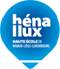 Niveau : ACC – M1Titre A. DisciplinePsychomotricitéB. Intitulé de l’activitéAttrape bouchon motricité fineB2. RéférencesB. Intitulé de l’activitéAttrape bouchon motricité fineB2. RéférencesPourquoi ?C. Intentions éducatives Pourquoi je propose cette activité, ce qui est visé ?Compétence transversale instrumentale : Agir et réagir (avec le matériel) Compétence en psychomotricité : Construire les habiletés manuelles et graphiques (psychomotricité fine) Planifier et coordonner des gestes de plus en plus précis : l’enfant montre le geste et la posture adéquate pour attraper les bouchons à l’aide d’outils.  Formation mathématique :4. Le traitement de données.4.1 Organiser selon un critèreTrier par une caractéristique commune. Exemple : attraper les bouchons de la même couleur.C. Intentions éducatives Pourquoi je propose cette activité, ce qui est visé ?Compétence transversale instrumentale : Agir et réagir (avec le matériel) Compétence en psychomotricité : Construire les habiletés manuelles et graphiques (psychomotricité fine) Planifier et coordonner des gestes de plus en plus précis : l’enfant montre le geste et la posture adéquate pour attraper les bouchons à l’aide d’outils.  Formation mathématique :4. Le traitement de données.4.1 Organiser selon un critèreTrier par une caractéristique commune. Exemple : attraper les bouchons de la même couleur.C. Intentions éducatives Pourquoi je propose cette activité, ce qui est visé ?Compétence transversale instrumentale : Agir et réagir (avec le matériel) Compétence en psychomotricité : Construire les habiletés manuelles et graphiques (psychomotricité fine) Planifier et coordonner des gestes de plus en plus précis : l’enfant montre le geste et la posture adéquate pour attraper les bouchons à l’aide d’outils.  Formation mathématique :4. Le traitement de données.4.1 Organiser selon un critèreTrier par une caractéristique commune. Exemple : attraper les bouchons de la même couleur.Quoi ?D. Analyse matièreQuelle(s) tâche(s) les enfants effectuent-ils ? Qu’est-ce qu’ils apprennent (quels contenus, quelles notions, quel vocabulaire, quels gestes…) ? Dans cet atelier, les enfants vont pouvoir manipuler des bouchons qui sont dans un bac d’eau avec des bâtons de glace.Les enfants vont pouvoir développer leur motricité fine avec les bâtons de glace.Les enfants vont pouvoir utiliser le bâton de glace pour agir sur le matériel et exercer plusieurs actions :Toucher, l’eau, les bâtons, les bouchons.Saisir, les deux bâtons avec une ou deux mains.Frotter, les bâtons l’un contre l’autre pour les tenir.Empoigner, les bâtons pour les tenir.Lâcher, le bouchon pour le déposer dans le pot.Verser, les bouchons dans un pot.Remplir, les pots avec les bouchons.Transvaser les bouchons dans un pot.Reconnaitre les mêmes couleurs.Avoir des gestes de plus en plus précis.Développer la coordination oculo-manuelle.Adapter son tonus pour utiliser les outils.Travailler la rotation des poignets pour tenir les bâtons.Utiliser les deux mains.      -     S’exercer, avoir le geste adéquat pour tenir les bâtons, attraper un bouchon avec les bâtons.        -       S’initier à sa main dominante, à sa préférence manuelle pour tenir l’outil.        -       Développer la préhension avec les bâtons de glace.        -       Manipuler les bâtons de glace pour saisir un objet, s’adapter à tenir a deux mains pour saisir l’objet et la refermer pour que l’objet ne tombe pas.Trouver une bonne posture permettant de maintenir les bras et les poignets dans une position stable tout en faisant des mouvements avec les doigts.D. Analyse matièreQuelle(s) tâche(s) les enfants effectuent-ils ? Qu’est-ce qu’ils apprennent (quels contenus, quelles notions, quel vocabulaire, quels gestes…) ? Dans cet atelier, les enfants vont pouvoir manipuler des bouchons qui sont dans un bac d’eau avec des bâtons de glace.Les enfants vont pouvoir développer leur motricité fine avec les bâtons de glace.Les enfants vont pouvoir utiliser le bâton de glace pour agir sur le matériel et exercer plusieurs actions :Toucher, l’eau, les bâtons, les bouchons.Saisir, les deux bâtons avec une ou deux mains.Frotter, les bâtons l’un contre l’autre pour les tenir.Empoigner, les bâtons pour les tenir.Lâcher, le bouchon pour le déposer dans le pot.Verser, les bouchons dans un pot.Remplir, les pots avec les bouchons.Transvaser les bouchons dans un pot.Reconnaitre les mêmes couleurs.Avoir des gestes de plus en plus précis.Développer la coordination oculo-manuelle.Adapter son tonus pour utiliser les outils.Travailler la rotation des poignets pour tenir les bâtons.Utiliser les deux mains.      -     S’exercer, avoir le geste adéquat pour tenir les bâtons, attraper un bouchon avec les bâtons.        -       S’initier à sa main dominante, à sa préférence manuelle pour tenir l’outil.        -       Développer la préhension avec les bâtons de glace.        -       Manipuler les bâtons de glace pour saisir un objet, s’adapter à tenir a deux mains pour saisir l’objet et la refermer pour que l’objet ne tombe pas.Trouver une bonne posture permettant de maintenir les bras et les poignets dans une position stable tout en faisant des mouvements avec les doigts.D. Analyse matièreQuelle(s) tâche(s) les enfants effectuent-ils ? Qu’est-ce qu’ils apprennent (quels contenus, quelles notions, quel vocabulaire, quels gestes…) ? Dans cet atelier, les enfants vont pouvoir manipuler des bouchons qui sont dans un bac d’eau avec des bâtons de glace.Les enfants vont pouvoir développer leur motricité fine avec les bâtons de glace.Les enfants vont pouvoir utiliser le bâton de glace pour agir sur le matériel et exercer plusieurs actions :Toucher, l’eau, les bâtons, les bouchons.Saisir, les deux bâtons avec une ou deux mains.Frotter, les bâtons l’un contre l’autre pour les tenir.Empoigner, les bâtons pour les tenir.Lâcher, le bouchon pour le déposer dans le pot.Verser, les bouchons dans un pot.Remplir, les pots avec les bouchons.Transvaser les bouchons dans un pot.Reconnaitre les mêmes couleurs.Avoir des gestes de plus en plus précis.Développer la coordination oculo-manuelle.Adapter son tonus pour utiliser les outils.Travailler la rotation des poignets pour tenir les bâtons.Utiliser les deux mains.      -     S’exercer, avoir le geste adéquat pour tenir les bâtons, attraper un bouchon avec les bâtons.        -       S’initier à sa main dominante, à sa préférence manuelle pour tenir l’outil.        -       Développer la préhension avec les bâtons de glace.        -       Manipuler les bâtons de glace pour saisir un objet, s’adapter à tenir a deux mains pour saisir l’objet et la refermer pour que l’objet ne tombe pas.Trouver une bonne posture permettant de maintenir les bras et les poignets dans une position stable tout en faisant des mouvements avec les doigts.Comment ?E. Matériel et disposition spatialeQuel matériel sélectionné et pourquoi ? Quelle organisation de l’espace ? Quelle disposition des enfants, du matériel ?Matériel :Bâton de glace pour attraper les bouchonsDes pots en plastique pour y déposer les bouchonsDes bacs d’eau pour y mettre les bouchonsDes tabliers pour ne pas être mouillésUne nappe pour protéger la tableUn essuie pour essuyer en cas d’eau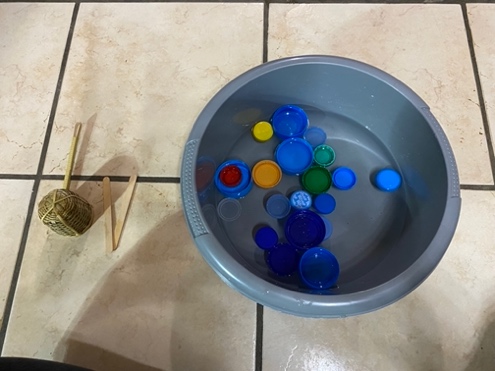 Disposition spatiale :Les enfants sont installés autour de la table et les bacs d’eau sont placés devant eux avec les bouchons directement dedans. Les bâtons de glace se trouvent à la droite de l’enfant. Les tabliers sont posés sur les chaises.Voir plan global.E. Matériel et disposition spatialeQuel matériel sélectionné et pourquoi ? Quelle organisation de l’espace ? Quelle disposition des enfants, du matériel ?Matériel :Bâton de glace pour attraper les bouchonsDes pots en plastique pour y déposer les bouchonsDes bacs d’eau pour y mettre les bouchonsDes tabliers pour ne pas être mouillésUne nappe pour protéger la tableUn essuie pour essuyer en cas d’eauDisposition spatiale :Les enfants sont installés autour de la table et les bacs d’eau sont placés devant eux avec les bouchons directement dedans. Les bâtons de glace se trouvent à la droite de l’enfant. Les tabliers sont posés sur les chaises.Voir plan global.F. Durée +-1 heureF. nombre d’enfants2 enfantsComment ?G. Déroulement de l’activitéQuelles étapes ? Quelles interventions (motivation, consignes, relances, partage…) ?Déroulement :Le bac d’eau représente le lac ; les bouchons les nénuphars.Les enfants manipulent les bâtons de glace et les bouchons en fonction de leur projet.Ils peuvent simplement prendre les bouchons bleus pour les mettre dans le pot pour faire un classement de couleur.Différents projets :L’enfant n’attrape que les bouchons d’une certaine couleur pour faire un classement.L’enfant attrape seulement des bouchons de la même taille.Consignes :A l’aide des bâtons de glace, vous allez pouvoir attraper les bouchons pour les mettre dans un pot. Vous pouvez par exemple attraper les bouchons de la même couleur ou alors tous les bouchons.Attention, on ne met pas les mains dans l’eau, on fait attention de ne pas mettre de l’eau partout.Consignes organisationnelles :Pour bien limiter le nombre d’enfants dans l’atelier, les enfants vont avoir un chouchou sur le poignet quand il n’y a plus de chouchou plus personne ne peut aller à l’atelier.Interventions :J’encourage l’enfant : « super ! tu parviens à utiliser les bâtons de glace.« Comment tiens-tu les bâtons ? »« Comment peux-tu faire pour savoir attraper les bouchons ? »« Comment mets-tu tes doigts sur le bâton ? »« Je vois que tu as effectué un classement. Lequel est-il ? »« Souhaites-tu un autre outil pour attraper les bouchons ? lequel ? »« Comment as-tu attrapé le bouchon ? »« Quel classement as-tu réalisé ? »« Regarde comment je tiens les bâtons de glace »« Regarde comment je fais pour pincer et saisir les bouchons, à toi d’essayer maintenant. »« Tiens bien tes bâtons ouverts pour que tu puisses attraper les pompons. »« Je te montre à nouveau, regarde bien mes mains car tu vas essayer après. »« Maintenant tu déposes doucement le bouchon dans le compartiment. »G. Déroulement de l’activitéQuelles étapes ? Quelles interventions (motivation, consignes, relances, partage…) ?Déroulement :Le bac d’eau représente le lac ; les bouchons les nénuphars.Les enfants manipulent les bâtons de glace et les bouchons en fonction de leur projet.Ils peuvent simplement prendre les bouchons bleus pour les mettre dans le pot pour faire un classement de couleur.Différents projets :L’enfant n’attrape que les bouchons d’une certaine couleur pour faire un classement.L’enfant attrape seulement des bouchons de la même taille.Consignes :A l’aide des bâtons de glace, vous allez pouvoir attraper les bouchons pour les mettre dans un pot. Vous pouvez par exemple attraper les bouchons de la même couleur ou alors tous les bouchons.Attention, on ne met pas les mains dans l’eau, on fait attention de ne pas mettre de l’eau partout.Consignes organisationnelles :Pour bien limiter le nombre d’enfants dans l’atelier, les enfants vont avoir un chouchou sur le poignet quand il n’y a plus de chouchou plus personne ne peut aller à l’atelier.Interventions :J’encourage l’enfant : « super ! tu parviens à utiliser les bâtons de glace.« Comment tiens-tu les bâtons ? »« Comment peux-tu faire pour savoir attraper les bouchons ? »« Comment mets-tu tes doigts sur le bâton ? »« Je vois que tu as effectué un classement. Lequel est-il ? »« Souhaites-tu un autre outil pour attraper les bouchons ? lequel ? »« Comment as-tu attrapé le bouchon ? »« Quel classement as-tu réalisé ? »« Regarde comment je tiens les bâtons de glace »« Regarde comment je fais pour pincer et saisir les bouchons, à toi d’essayer maintenant. »« Tiens bien tes bâtons ouverts pour que tu puisses attraper les pompons. »« Je te montre à nouveau, regarde bien mes mains car tu vas essayer après. »« Maintenant tu déposes doucement le bouchon dans le compartiment. »G. Déroulement de l’activitéQuelles étapes ? Quelles interventions (motivation, consignes, relances, partage…) ?Déroulement :Le bac d’eau représente le lac ; les bouchons les nénuphars.Les enfants manipulent les bâtons de glace et les bouchons en fonction de leur projet.Ils peuvent simplement prendre les bouchons bleus pour les mettre dans le pot pour faire un classement de couleur.Différents projets :L’enfant n’attrape que les bouchons d’une certaine couleur pour faire un classement.L’enfant attrape seulement des bouchons de la même taille.Consignes :A l’aide des bâtons de glace, vous allez pouvoir attraper les bouchons pour les mettre dans un pot. Vous pouvez par exemple attraper les bouchons de la même couleur ou alors tous les bouchons.Attention, on ne met pas les mains dans l’eau, on fait attention de ne pas mettre de l’eau partout.Consignes organisationnelles :Pour bien limiter le nombre d’enfants dans l’atelier, les enfants vont avoir un chouchou sur le poignet quand il n’y a plus de chouchou plus personne ne peut aller à l’atelier.Interventions :J’encourage l’enfant : « super ! tu parviens à utiliser les bâtons de glace.« Comment tiens-tu les bâtons ? »« Comment peux-tu faire pour savoir attraper les bouchons ? »« Comment mets-tu tes doigts sur le bâton ? »« Je vois que tu as effectué un classement. Lequel est-il ? »« Souhaites-tu un autre outil pour attraper les bouchons ? lequel ? »« Comment as-tu attrapé le bouchon ? »« Quel classement as-tu réalisé ? »« Regarde comment je tiens les bâtons de glace »« Regarde comment je fais pour pincer et saisir les bouchons, à toi d’essayer maintenant. »« Tiens bien tes bâtons ouverts pour que tu puisses attraper les pompons. »« Je te montre à nouveau, regarde bien mes mains car tu vas essayer après. »« Maintenant tu déposes doucement le bouchon dans le compartiment. »Après l’activitéH. CommentaireQu’est-ce que j’ai observé ? Comment est-ce que je l’analyse ?Voir interventionsH. CommentaireQu’est-ce que j’ai observé ? Comment est-ce que je l’analyse ?Voir interventionsH. CommentaireQu’est-ce que j’ai observé ? Comment est-ce que je l’analyse ?Voir interventions